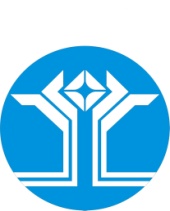 РОССИЙСКАЯ ФЕДЕРАЦИЯ (РОССИЯ)РЕСПУБЛИКА САХА (ЯКУТИЯ)МИРНИНСКИЙ РАЙОНМУНИЦИПАЛЬНОЕ ОБРАЗОВАНИЕ «ПОСЕЛОК АЙХАЛ»ПОСЕЛКОВЫЙ СОВЕТ ДЕПУТАТОВXXVI СЕССИЯРЕШЕНИЕО внесении изменений в решение поселкового Совета депутатов от 21 декабря 2018 года IV-№ 24-10 «О внесении изменений и дополнений в решение поселкового Совета депутатов от 28.04.2018 IV-№ 12-3 «Об утверждении Положения о денежном содержании работников, исполняющих обязанности по техническому обеспечению деятельности Администрации МО «Поселок Айхал» Мирнинского района РС (Я) и Положения о денежном содержании работников Администрации МО «Поселок Айхал» Мирнинского района РС (Я), замещающих должности, не являющиеся должностями муниципальной службы»Заслушав и обсудив информацию главного специалиста – юриста А.И. Ботяевой, в соответствии с Федеральным законом от 6 октября 2003 года № 131-ФЗ «Об общих принципах организации местного самоуправления в Российской Федерации», Трудовым кодексом РФ, Уставом МО «Поселок Айхал», в целях упорядочения оплаты труда работников, не являющиеся должностями муниципальной службы, поселковый Совет депутатов решил:Внести следующие изменения в пункт 3 решения поселкового Совета депутатов от 21 декабря 2018 года IV-№ 24-10 «О внесении изменений и дополнений в решение поселкового Совета депутатов от 28.04.2018 IV-№ 12-3 «Об утверждении Положения о денежном содержании работников, исполняющих обязанности по техническому обеспечению деятельности Администрации МО «Поселок Айхал» Мирнинского района РС (Я) и Положения о денежном содержании работников Администрации МО «Поселок Айхал» Мирнинского района РС (Я), замещающих должности, не являющиеся должностями муниципальной службы»1.1. после слов «силу» дополнить словами «с 1 января 2019 года».Опубликовать настоящее решение в газете «Новости Айхала» и разместить на официальном сайте Администрации МО «Поселок Айхал» (www.мо-айхал.рф).Настоящее решение вступает в силу после его официального опубликования (обнародования) и распростроняет свое действие на правоотношения, возникшие с 1 января 2019 года.Контроль исполнения настоящего решения возложить на комиссию по бюджету, налоговой политике, землепользованию, собственности (Бочаров А.М.)30 января 2019 годаIV-№ 26-4Глава поселка_______________________В.П. КарповПредседательпоселкового Совета депутатов_____________________ С.А. Домброван